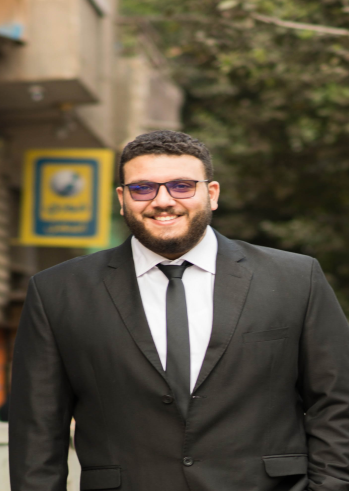 Abdelrahman E-mail : abdelrahman-397617@gulfjobseeker.com Education:Bachelor Degree of Commerce English section, Cairo University (September) 2017-2018Accounting majorCumulative grade:AcceptedCourses:        Human resources sessions with HR specialist: Ramy BoshraEnglish course in AUCSkills:  Microsoft office, word & excel  Advanced web searchWorking on Oracle, AR moduleEnglish: reading, writing and talking very goodArabic: Mother tongueWork experience:Partner in a private business (accountant of the business)   sep.2015-feb. 2018Commercial department manager assistant in Gulf Catering Company, Riyadh     March 2019 –September 2019Accountant at Financial department in Gulf Catering Company, Riyadh.  September 2019 – till now Extracurricular Activities:Fundraising member at Xproject Student activity   2014-2015Fundraising Vice head at Xproject Student activity    2015-2016Fundraising Head at Xproject Student activity        2016-2017Personal Data:Date of birth: 28/6/1994Marital Status: Single Nationality: EgyptianMilitary Status: Exempted 